En ce dimanche de Gaudete nous allons réciter le Chapelet des Sept Joies de la Vierge Marie pour les enfants à naître, qui sont plus menacés que jamais en France à cause du projet d’inscrire le droit à l’avortement dans la Constitution, en les confiant à Notre Dame de Guadalupe, Patronne des enfants à naître, que nous solennisons aujourd’hui. Et nous vous invitons à vous inscrire au Croisade de Marie pour la Vie, qui consiste à recevoir la Sainte Communion avec l’intention d’éveiller l'âme de notre nation pour qu'elle reconnaisse que la vie de chaque être humain est sacrée de la conception à la mort naturelle. Vous pouvez vous inscrire pour défendre cette cause sous le manteau de Notre Dame de Guadalupe en suivant le lien que vous trouverez sur le site de la paroisse, à l’onglet : ‘Confrérie Marie Corédemptrice’ – ‘Actualités’.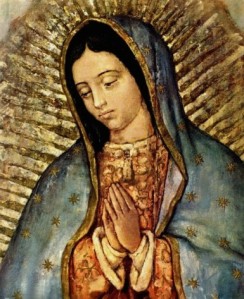 Première Joie de Notre Dame: L’Annonciation : La Sainte Vierge, Epouse du Saint-Esprit, conçoit le Verbe Incarné : Avant l’apparition de Notre Dame à Juan Diego, la colline où elle lui est apparue était le lieu où se trouvait un autel dédié à une cruelle déesse à qui des milliers de femmes enceintes avec leurs enfants à naître étaient sacrifiés.  Alors qu’humainement parlant, rien de présageait une fin à cette culture de mort, Notre Dame est venue pour y mettre fin et pour instaurer une culture de vie. Invoquons alors Notre-Dame de Guadalupe pour la cause de la vie des enfants à naître en France.Deuxième Joie de Notre Dame: La Visitation : La Sainte Vierge rend visite à Sainte Elizabeth : Guadalupe est un mot qui a pour origine un terme (coatlaxopeuh) qui signifie dans la langue de Juan Diego : « celle qui écrase le serpent ».  Et la cruelle déesse à qui on sacrifiait les mères et leurs enfants à naître étaient justement vêtue de serpents.  Notre-Dame de Guadalupe l’a donc écrasée en mettant fin à ces sacrifices et en faisant construire sur le lieu même une église en son honneur.  Prions Notre-Dame de Guadalupe d’écraser à nouveau le serpent infernal qui menace les enfants dans le sein de leur mère aujourd’hui.Troisième Joie de Notre Dame: La Nativité : La Sainte Vierge donne naissance à Jésus à Bethléem : Notre Dame est apparue enceinte à Saint Juan Diego, signe qui peut être interprété comme un appel spécial en faveur des enfants à naître.  Invoquons Notre-Dame de Guadalupe pour que tous les hommes reconnaissent la valeur sacrée de la vie des enfants dans le sein maternel.Quatrième Joie de Notre Dame : La Sainte Vierge présente Jésus pour l’adoration des Mages : Méditons sur ces paroles que Notre-Dame de Guadalupe dit à Saint Juan Diego lors de son apparition en 1531 : « Sache-le bien, accueille-le comme vérité, mon fils, mon petit dernier, que je suis la parfaite, toujours Vierge, Sainte Marie, Mère de Teotl (‘la divinité en personne’), Dieu vraiment vrai, d’Ipalnemohuani (celui par qui nous vivons’), par qui tout vit, le Créateur des personnes, le propriétaire de ce qui est proche et lointain, Maître du ciel, Maître de la terre… » Cinquième Joie de Notre Dame : La Sainte Vierge trouve Jésus dans le Temple : Méditons sur ces paroles de compassion que Notre-Dame de Guadalupe dit à Saint Juan Diego: « Je suis votre très miséricordieuse Mère, la tienne et celle de tous les hommes qui en cette terre êtes un ».Sixième Joie de Notre Dame : La Sainte Vierge est la première à rencontrer le Christ ressuscité : Méditons sur ces paroles d’amour maternel que Notre-Dame de Guadalupe dit à Saint Juan Diego : « Ne suis-je pas ici, moi qui suis ta Mère ?  N’es-tu pas sous mon ombre et ma protection ?  Ne suis-je pas la source de ta joie ?  Et n’es-tu pas sous mon ombre et ma protection ?  Ne suis-je pas la source de ta joie ? Et n’es-tu pas dans le creux de mon manteau, dans le creux de mes bras ?  As-tu besoin d’autre chose ? »Septième Joie de Notre Dame : La Sainte Vierge Mère de l’Eglise à la Pentecôte : Prions pour que nous soyons nombreux à rejoindre la Croisade de Marie pour la Vie afin de défendre la cause de la vie sous le manteau de Notre Dame de Guadalupe, en recevant la Sainte Communion avec l’intention d’éveiller l'âme de notre nation pour qu'elle reconnaisse que la vie de chaque être humain est sacrée de la conception à la mort naturelle.Notre-Dame de Guadalupe, patronne de la vie à naître, priez pour la France.Notre-Dame Corédemptrice et Médiatrice de toutes grâces, priez pour la France. 